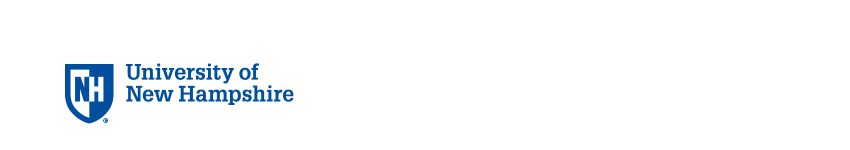 College of Liberal Arts 
Renewal of Affiliate Faculty Members Please submit to the Liberal Arts Dean's Office by April 1Name of faculty member:													Rank: 														Department requesting appointment: 									Faculty member’s home department/program:								The term of appointment requested is for Academic Year: 				  
(Affiliate professors can be re-appointed for one year only but may be re-appointed annually. An affiliate faculty appointment does not include salary or benefits.)Initials of department chair or program director to indicate that a majority vote of the department/program faculty endorses this appointment: 		Attach a current and complete CV from the faculty member.Anticipated duties or services to be performed:Identify any privileges being extended to the affiliate faculty member, such as the right to attend department meetings:Signature of Department Chair or Program Director:					 Date:				Signature of Dean: 									 Date:				Signature of Provost: 									 Date:				